Wie heissen die Lebensmittel auf Deutsch? ( Aşağıda verilen gıdaların Almancalarını yazınız.)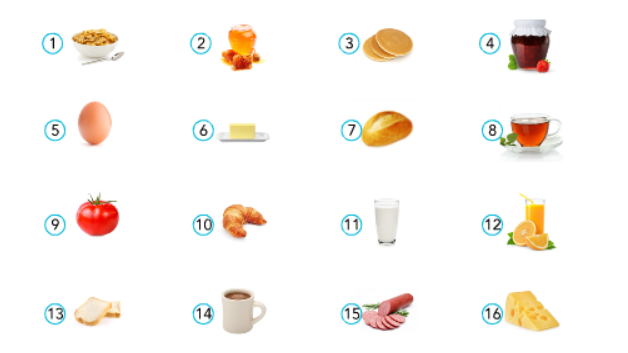 ______________	2. ______________       	3. ______________ 4. ______________ 	5.______________		6. ______________	7. _______________	8. _______________		9. ______________	10._____________ 	11._______________     	 12. ______________13. ______________	14. _____________		15. _______________     16. ______________( 16x 1= 16 Punkte)Antworte die Fragen frei. ( Sorulara kendinize göre cevap veriniz.)Was isst du gern?__________________________________________________.Was trinkst du gern?________________________________________________.( 2x 6= 12 Punkte)Schreibe bitte den richtigen Präfix der Trennbaren Verben.(Kutucuğun içindeki ayrılan fiil öneklerini doğru yere yazınız.)Ich stehe jeden Morgen um 6 Uhr				Petra ruft jeden Abend PeterDie Detschstunde fängt am Dienstag um 8 Uhr Lisa sieht im Kino einen DokumentarfilmHans kauft gern im EinkaufszentrumDie Kinder räumen nicht gern ihre Zimmer( 6x 2= 12 Punkte) Wie spät ist es? Schreibe bitte die Uhrzeiten.( Saat kaç? Saatleri yazınız.)Es ist fünf vor zwei.     		a) __________________	 		 Es ist viertel nach neun.		b) __________________		Es ist halb drei.			c) __________________	Es ist 20 nach vier.			d) __________________ Es ist viertel vor sechs.		e) __________________	Es ist 5 nach halb fünf		f) ___________________(6x 2= 12 Punkte)Antworte auf die Fragen frei.( Sorulara kendinize göre cevap veriniz.)Wann stehst du auf?____________________________________________.Wann frühstückst du? ____________________________________________.Wann gehst du zur Schule? _______________________________________.Wann isst du zu Mittag? ____________________________________________.Wann ist Schulschluss? ____________________________________________.Wann spielst du? ________________________________________________.  									 ( 6x4= 24 Punkte)Was macht die Eule Felix? Schreibe mit dem angegebene Verben Sätze.( Baykuş Felix ne yapıyor? Verilen Fiillerle cümle oluşturunuz.)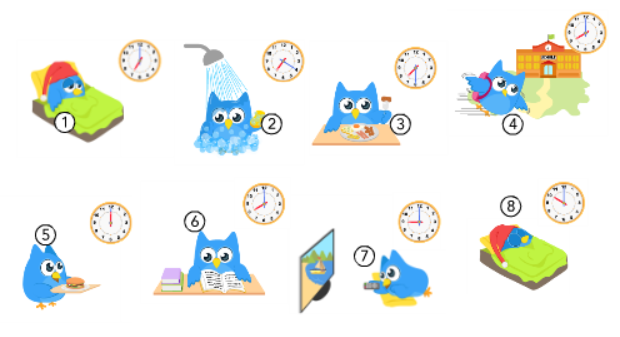 Ins Bett gehen-  zu Mittag essen- zur Schule gehen- duschen-  fernsehen- aufstehen- Hausaufgaben machen- aufstehen_________________________________________________________________._________________________________________________________________._________________________________________________________________._________________________________________________________________._________________________________________________________________._________________________________________________________________._________________________________________________________________._________________________________________________________________.( 8x 3= 24 Punkte) 				Viel Glück DEUTSCHSCHULJAHR 2018-2019 2.HALBJAHR 1. Vorprüfung6.KLASSEName: ………………………………………………………………..Klasse:…......Datum:…………Name: ………………………………………………………………..Klasse:…......Datum:…………Name: ………………………………………………………………..Klasse:…......Datum:…………